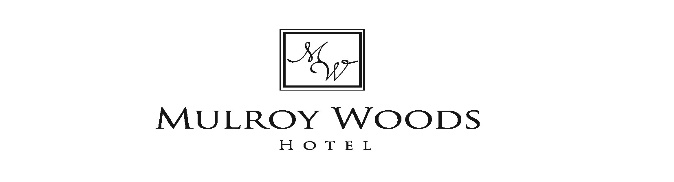 Early Bird Menu 4pm – 7pm Monday – Sunday 2 Courses €17.95Starters 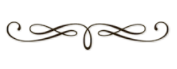 Main courseCheesecake of the day (WH, EG, MK)A different flavour everyday served with vanilla ice creamTriple chocolate Brownie (WH, RG, MK)Moist White, dark and milk chocolate Brownie served warm with vanilla ice cream and chocolate sauce.Selection of Ice Creams 12” Pizza Special – any pizza for €10Please see main menu for pizza selectionMushroom & Coriander Gratin (WH/MK)Pan-fried Button Mushrooms, In Garlic & Fresh Coriander Butter. Topped with Grated Parmesan Cheese & Golden CrumbsChilli Chicken Shoestrings (WH/MK)Marinated Chicken Strips Rolled in crushed Cornflakes seasoned with roasted Spices, stacked with crispy Golden straw Potatoes sweetened with a tangy chilli jamCheesy Garlic Focaccia (WH, MK)   (V)Hand pulled fresh yeast dough focaccia baked to perfection with virgin olive oil, rosemary and garlic sprinkled with MozzarellaGoats cheese & Baked Pear (WH, MK, CY) (V)Grilled Goat Cheese on Rustic Sourdough bread, Roasted Pepper Salsa with pear slowly baked on a bed of Maldon rock salt, herbs and spices.Soup of the Day (CY.MD.MK)Served with freshly baked brown breadThe Woods 100% Sirloin Steak Burger (MW, MK, SP)Toasted Brioche bap, Grilled 8oz steak burger, garnished with oak smoked Irish cheddar sliced tomato, onion confit, chef’s homemade tomato ketchup served with chunky chips.The Woods Signature Curry” (MK, CY)         
Tender Pieces of Chicken Breast in a Mild Aromatic Curry with Fragrant Pilaff Rice and grilled Naan bread.Supreme of ChickenFarm Supreme of Chicken, Sauté Mushrooms, Seasonal Vegetables & Creamed Potato6oz Steak Baguette Sandwich  (wh,mk,)Prime steak strips quick fried with sautéed onions and mushrooms, on a crisp sourdough baguette with our creamy brandy and green-peppercorn sauce and Chunky chips.(€3 supplement applies) Fresh Fish “N” Chips (WH, EG, FH, MK, SP)Fillet of Haddock in Traditional golden ale Batter, Mushy Peas, tartar sauce & charred Lemon served with chunky chips.Roast of the Day Please ask your server (C, H)Roast of the day cooked fresh, served with roast gravy seasonal vegetable and creamy mashed potato.Vegetarian Roast Vegetable & Sweet Potato Risotto (CY, MD) (V, Gf)Dairy free risotto with vegetable stock, oven roasted Mediterranean vegetables and sweet potato wedges garnished with rocket leaves.Extras (€3.50)
Hand Cut Chunky Chips /Garlic Potato / House Salad / French Fried Onions / Champ Mash

 DessertsButterscotch Profiterole (WH, EG, MK)Crisp Home baked choux pastry filled with rich dairy vanilla ice cream generously laced with sticky butterscotch sauce.